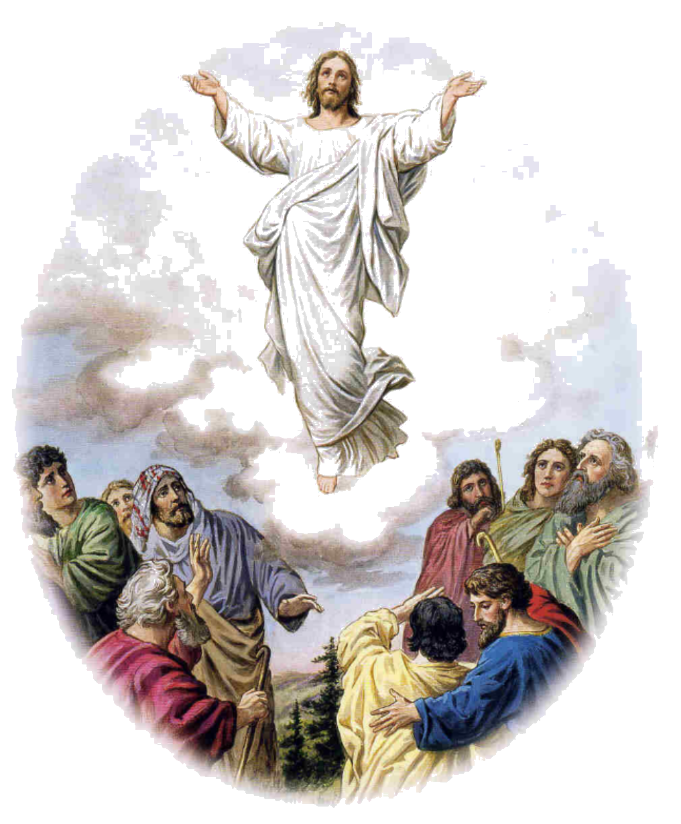 Seventh Sunday of Easter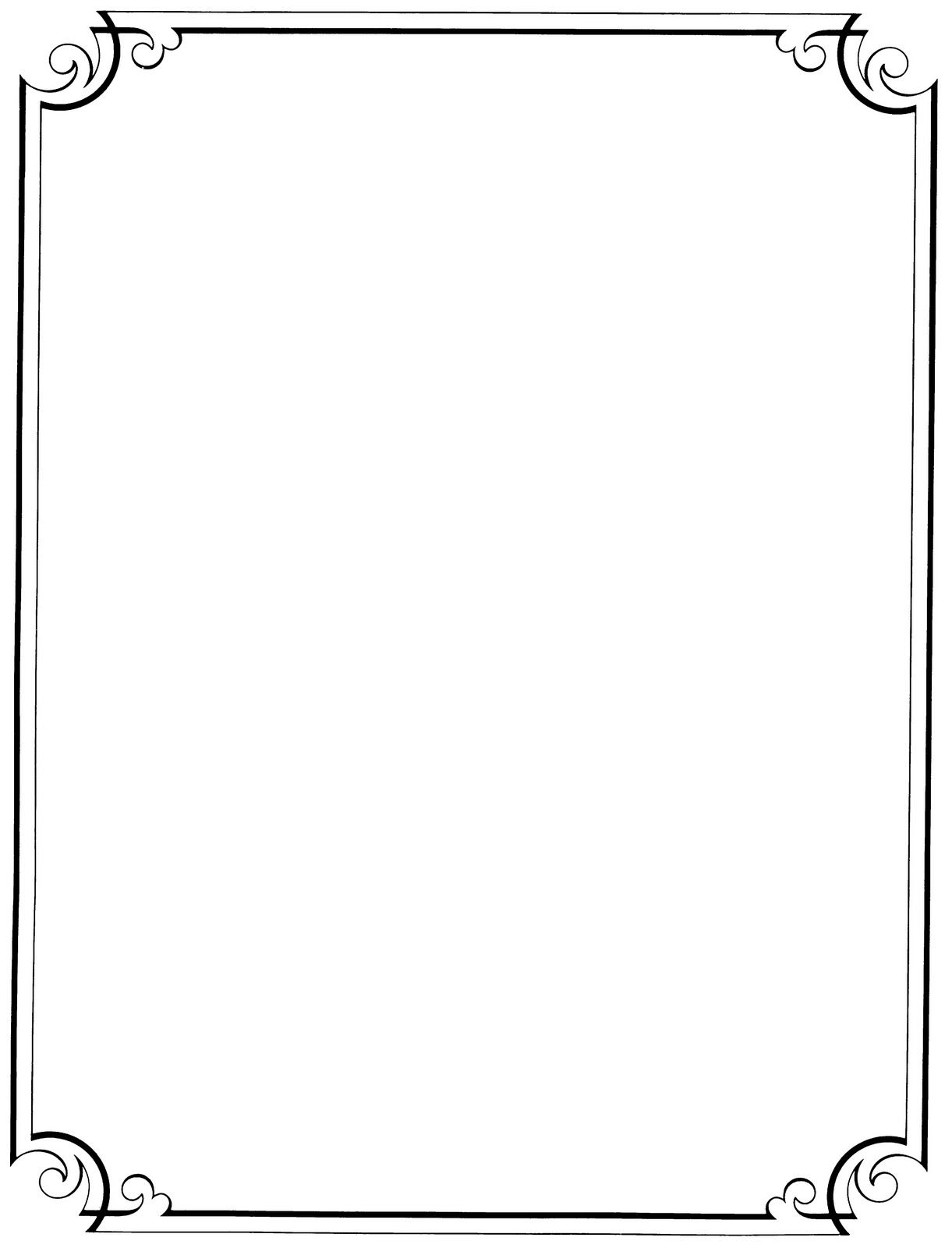 Ascension of the Lord“I am with you always,” Jesus assures his disciples even as he ascends to his Father in heaven. Indeed, he is with us here today: in the Word, proclaimed so that we may be enlightened; in the Eucharist, offered for us and received by us; in the priest, who presides over this celebration; and in each other, as we gather in his name. Jesus promised his disciples that he would not leave them orphans. We rely on that promise today and always as we seek to follow him and carry out our mission.Mass Intentions for the Week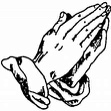 Saturday, May 20th- 4:15 PM         † Members of the McMarlin Fr. Bill O’Donnell, C.PP.S                     and Roberts FamiliesSunday, May 21st- 8:30 AM            NO MASSDue to the Cleveland Marathon No Mass at 8:30 AMSunday, May 21st– 11 AM             † Phil FergusonFr. Joe McNulty                             Monday, May 22nd- 5:30 PM            † Josephine YahnakSt. Rita of Cascia, ReligiousTuesday, May 23rd- 5:30 PM           † Violet Swohla Wednesday, May 24th- 5:30 PM     † Lottie GembusThursday, May 25th- 5:30 PM         † Margaret SchmidtSt. Bede the Venerable, Priest and Doctor of the ChurchSt. Gregory VII, Pope
 St. Mary Magdalene de’Pazzi, Virgin Friday, May 26th- 5:30 PM              † Joe Bertolino 	St. Philip Neri, PriestSaturday, May 27th- 4:15 PM         † Paul and Ann Dylyn Fr. Ben Jimenez, SJ                               Sunday, May 28th- 8:30 AM            † Lance FisherFr. Bill O’Donnell, C.PP.SSunday, May 29th– 11 AM             † Mary’s Rosary GuildFr. Ben Jimenez, SJ                                of the Deaf The Pope’s Intention for May: Church movements and groups.
We pray that Church movements and groups may rediscover their mission of evangelization each day, placing their own charisms at the service of needs in the world. Eternal Rest Grant Unto Him, O Lord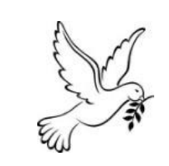 Arturo Torres, Jr. Member of our Parish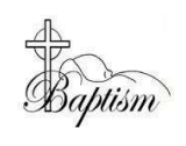 This weekend we welcome in Baptism Elliot Jones. May the Light of Christ, given in Baptism, shine on Elliot forever. Amen. Welcome!No matter what your present status in the Catholic Church, no matter your personal history, age, income, background, gender, disability, sexual orientation, race, ethnicity or spirituality, or marital situation. No matter your own self-image of holiness or virtue. You are invited, accepted, and respected here at St. Augustine Parish. 			Loving God,    For all who feel on the margins,    but who are at the center of your heart,    we ask you to open our hearts.    Help us to become a church and a nation   where:All lives have dignity,All people are lovedAnd all are welcome.                                             AmenLove Without MeasureWhen today’s first reading from the Book of Acts describes Jesus’ Ascension, it says that Jesus was lifted up and a cloud removed him from the disciples’ sight. It also says that the disciples kept intently looking at the place in the sky where Jesus had ascended. Then, it tells us that two angels appeared and said to the disciples, “Men of Galilee why do you stand there looking up at the sky?” Now the answer to the angels’ question is obvious. The disciples stood looking at the sky because that was the space from which Jesus had left them. Although they always knew that Jesus would be present to them spiritually, they understood that from this point forward they would not be able to see him as they did during his ministry after his Resurrection. Things had changed. Jesus would no longer be physically present to them. So, they stood looking into the sky, looking after what they had lost. As long as live, our lives will change, and in those changes, we will lose things that are valuable to us. It might be the loss of a particularly fulfilling job. It might be the loss of our health. It might be the loss of a person that we love through death. But when something that is dear to us is taken away from us, then we like the disciples are inclined to look up, fixating on what we once had, but is no longer ours. It is for this reason that the next words of the angels are important, not only for the disciples but for us. The angels say, “This Jesus who has been taken up to heaven will return again in the same way that you saw him go.” The disciples did not dispute the fact that Jesus had left. His visible appearance is a thing of the past. But they promise the disciples that he will come to them again in a new way. The angels’ message to us is this: When one good thing is taken away, another good thing will be given. This is why we cannot stand looking at we have lost. We need to see the next good things, the next blessing that is possible in our lives. When things change in our jobs, in our families, community, in our country, it does us no good to think over and over. , “I wish things were the way they use to be.” Instead we are invited to look for those places where new possibilities emerge. When our health fails, when we lose energy and perhaps mobility, when someone we love,, a spouse or a friend, dies, the way forward is not to think over and over again we used to be able to do and who was there to do it with us. The way forward is to believe that there are new ways to live, new paths to joy, and new relationships to support us.When one good thing is taken away, another good thing will be given. The scriptures today challenge us to believe this message of the angels. They remind us not to stand looking up into the sky, looking at what we have lost. If our eyes are always in the sky, we will not be able to see the good things that God is bestowing on us here below. 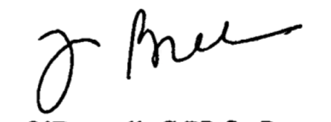 No 8:30 AM Mass on May 21, 2023Due to the route of the Cleveland Marathon closing many streets around the neighborhood and St. Augustine’s this Sunday (May 21st) we will not have an 8:30 AM Mass. Parish BreakfastDue to the Cleveland Marathon closing many streets around the neighborhood and St. Augustine’s our monthly parish breakfast will not be held this month. Vacation Bible SchoolGet “Ready, Set, Move!” to follow Jesus Here, There, and Everywhere. We are excited to announce that Vacation Bible School will run from Monday June 5th through June 9th from 10 AM until 1 PM for grades K-6. 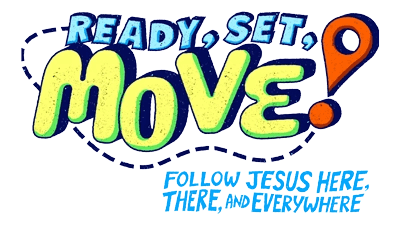 We are looking for volunteers to help us run this ministry. If interested in registering a child or volunteering, please contact Jessica Neuhart at JNeuhart@staugustinecleveland.org. Registrations can also be found on our parish website, www.staugustinecleveland.org.Augustine Rainbow Camp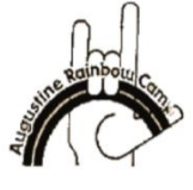 Registration for Rainbow Camp is still open and our groups are filling up quickly! If you have not yet registered your child (ages 5-13), please do so soon! We have also begun the interview process for new hires. We are looking for hardworking, responsible, and fun-loving individuals, ages 16 and older, to help us create an outstanding experience for our campers this summer!Working at camp is a great opportunity to have fun while building leadership skills, adding quality work experience to a resume, and to give back to the community! Camper and Staff applications are now available online at www.StAugsutineCleveland.org/augustine-rainbow-camp. If you do not have access to a computer or need help completing the online application, please contact the parish office at (216) 781-5530. Please contact Jessica at JNeuhart@StAugustineCleveland.org for more information. The Teacher as Student“Go, therefore, and make disciples of all nations . . . teaching them to observe all that I have commanded you.” Matthew 28: 16‐20 Many school districts around the country are desperate for qualified teachers. Some districts have begun recruiting qualified teachers from overseas. The Philippines has become a favorite market for American teacher recruitment campaigns: “Teach the World’s Best in America.” In the Philippines, teaching is a highly competitive profession, with an average of 14 applicants for each open position. Teachers are constantly evaluated and ranked against their peers. Most Filipino teachers have master’s degrees or doctorates. Rose Obreque was a beloved and highly ranked teacher at her school in the Philippines. Her seventh‐grade students were the children of fishermen and sugarcane farmers. They called her “ma’am.” They wrote thank‐you notes at the end of each week. They aspired to become engineers or doctors or teachers like her, and they volunteered to stay after school for extra lessons rather than returning home to work in the sugarcane fields. Rose and her husband decided that the $30,000‐raise in salary she would make was worth the hardship of living apart so she could teach in the United States. Rose accepted a position teaching seventh‐ grade English at a school in Arizona. Her first day of classes in America was not what she expected. Her 24 students — half the size of her typical class in the Philippines — had backpacks and proper school supplies. Her classroom was equipped with state‐of‐the‐art technology and air‐conditioning. But her students were disengaged, uninterested and rude. They made jokes and ridiculed Rose’s instructions. They paid no attention to her directions. The school’s PE teacher came in twice to establish discipline. “Enough!” Rose shouted in a voice louder than she ever used in seven years of teaching in the Philippines. When the bell sounded to end the period, Rose was alone in her classroom, still trying to make sense of what happened. She wanted to quit. But a veteran Filipino teacher took Rose aside and told her of her own difficult transition four years earlier and gave her this advice: “You have to prove that you really care about them” and explained how she spent hours learning about American youth culture and getting to know her students’ parents and families. So Rose gradually moved beyond her expectations of Filipino formality. She began asking her students about their lives and they introduced her to a version of America much different from what she first expected: broken families, homelessness, surging drug overdose deaths, alcohol addiction, suicide and poverty every bit as bad as anything she experienced in the Philippines. “In a lot of ways, they were broken and hurting,” Rose says. She’s come to admire her colleagues for their dedication and to appreciate her students for their resilience, Reflect irreverence, bravado, candor, and, most of all, their vulnerability. [The Washington Post, October 2, 2022.]In today’s Gospel, Jesus leaves his followers to return to the Father with the commission to “teach . . . all that I have commanded you.” Jesus’ Gospel of compassion and justice remains constant — but to effectively “teach” that unchanging Gospel often means changing ourselves and our expectations; to proclaim that Gospel requires us to refocus our vision, recalibrate our attitude, learn the language of humility and understanding. Rose Obreque and her colleagues become beloved teachers in America when they discover new ways of engaging and caring about their students. On this Solemnity of the Lord’s Ascension, assured of his continued presence in our midst, may the Ascended Lord’s presence change our hearts and minds enabling us to be effective teachers of his Gospel in our generosity and kindness to one another.Ordination to the Priesthood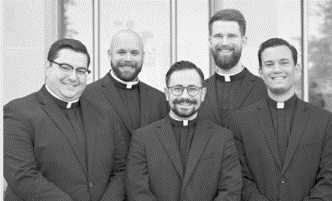 Please Pray for these priests who were ordained by Bishop Malesic on Saturday. May God bless them in their ministry to the Church. Fr. Ian Kelly, Fr. Jeffrey Liptak, Fr. DominicGideon, Fr. David Chojnacki, and Fr. Christopher Stein. How Can I Become More Involved? There are many ways for Catholics to get more involved in their faith and in the ministry of the Church. Those include liturgical ministries (choir member, lector, altar server, usher, or Eucharistic Minister), various parish ministries, as well as volunteer roles as collection counters, church decorators, gardeners, etc. Please speak with a parish staff member to discern your gifts, your time, and your opportunities to serve. Theology on TapTheology on Tap is a discussion series for Catholic young adults and their friends, married and single, in their 20s and 30s. Theology on Tap East is Wednesday, May 24, 7:00 pm at Abo’s Grill, Lyndhurst. The speaker is Patrick Warner on “The Melody of Christ: The Song in my Heart, A melodic conversion story of an artist whom God sought after.” Registration is available at < http://dioceseofcleveland.org/totcle >.Ushers NeededWe are in need of ushers at each mass to welcome and assist parishioners and guests as they enter church and to take up the collection during Mass. If you are willing to join this important ministry, please contact Bob Duda in the parish office or by email, bduda@staugustinecleveland.org. Organ Restoration UpdateLeek Organ Company is making great progress. As you look into the choir loft you will notice that the case is installed (with the exception of the side doors and rear panels). All wind chests and bellows are in place. The major components have been installed with the exception of the pipes. The pipes are currently being checked over one more time on the voicing organ at Leek Organ Company.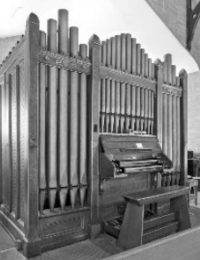 The mechanical action is currently being installed and regulated. Since our organ is a mechanical organ, this process is very slow as parts are delicate and the space to work in is minimal.If you would like to see the work in progress, please feel free to carefully climb the steps up to the choir loft before or after mass. We do ask that you do not touch anything as many of the parts are fragile and methodically attached.  We ask for and appreciate your patience and understanding as seating in the rear of the church will be disrupted on St. Joseph’s side during this time. We are expecting the restoration to be completed around June 12th.Sunday ThoughtToday is the Feast of the Ascension of the Lord and we are told in the scriptures that Jesus Christ is far above every principality, authority, power and dominion and that He has a name that is above every other name. This means that Jesus is Lord of the cosmos, and not just our Church, our country, or our own little corner of the world. And since we share in Jesus’ own life, we too are not of this world. This knowledge can pull us in two directions and it can be a problem. In our reading from Acts, the apostles “hesitated” to give themselves over to the worship of Jesus, just because He ascended. It is not unnatural to doubt. However, when it comes to faith in God, openness and willingness are the keys. We have to allow ourselves to be “drawn up” into belief by letting the Holy Spirit lead us to what is true. Remember, “Beam me up, Scotty”? Well, God uses a different kind of “tractor beam”. He uses radical love. As Jesus who gave His life to show us that love says, “When I am lifted up from the earth, I will draw all things to myself.” Sin is the tendency to fight against love. However, God’s love is the fiercest cosmic force in the universe. Therefore, either we can fight this force of love, or we can let ourselves be drawn into unity with the Lord of the entire cosmos: Jesus Christ. Salvation means letting ourselves be pulled toward Oneness and Life in the Trinity.Stewardship of TreasureWe are deeply grateful for your generosity in your weekly contribution to St. Augustine Parish. Your kindness and support enable us to provide for the needs of our parish and community. The collection for the weekend of May 14, 2023 was $1,953.00. Thank you for your generosity. Counter Team B is scheduled for MondaySt. Augustine Buckeye Deaf SeniorsSt. Augustine Buckeye Deaf Seniors will gather in the Deaf Center on Tuesday, May 23rd  at 10 AM for their regular meeting and Dingos. New members are always welcome.Pr	ay the Rosary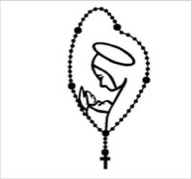 We invite you to join us every Monday through Friday at 6 PM in Church as we pray the rosary. If you are unable to join us in person, we encourage you to join us on livestream.Thank You!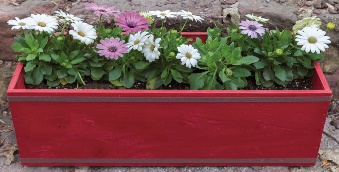 A special thank you to Teresa Yurchisin and the students from Cleveland Metropolitan School District who recently planted flowers in the outdoor flower. If you would like to help keep the church grounds looking beautiful by assisting us with weeding and watering the flowers, please contact the parish office at (216) 781-5530. Protecting God’s Children The Diocese of Cleveland’s “Protecting God’s Children” program is a continuing effort to instruct and inform everyone about the protection of children from sexual abuse. To report any past or present suspected inappropriate behavior toward children by priests, deacons, religious, lay ecclesial ministers or personnel associated with the Church, please contact the Diocesan Response Service Office at (216) 334 -2999 or via email at response_services@dioceseofcleveland.org. You are also asked to immediately inform local authorities about inappropriate behavior.Parish Database UpdateIf you have moved, are now solely using a cell phone, or have please call the parish office, so we can update your records. We would also like to update our parish data base with e‐mail addresses. Thank you for keeping our parishioner records current.Cursillistas will gather for Ultreya on Saturday, June 10th at 10 AM in Walsh Hall. Cursillistas are invited to gather, pray, and share personal stories about living a life in God's Grace on the second Saturday of every month. 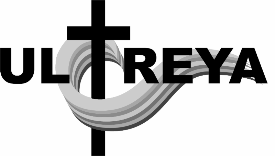 St. Augustine Seniors50 and overThe St. Augustine Seniors will celebrate Memorial Day at their meeting on Thursday, May 25th at 12 Noon in Walsh Hall.   New members are always welcome.St. Augustine Signing ChoirThe St. Augustine Signing Choir will not have practice this week. Anyone interested in joining the choir, with or without signing experience, is invited to join. For more information, please contact the parish office.Family PerspectivesJesus has ascended back to heaven. Before ascending, he commanded us to live and preach the Gospel. We run a relay race of faith. Each family generation hands on the baton of faith to the next generation, teaching by example who Jesus is and how to live the gospel. Don’t drop the baton! Counters NeededWe are in need of a few more collection counters. Volunteers are put into groups. The group meets at the parish rectory on Monday mornings at 9:00am (If Monday is a holiday, they meet on Tuesday.) to count the weekend collection. Training will be provided. If you are interested in becoming a counter, please call the parish office.Three‐step Baptism In one of the great cathedrals of Europe there is a baptistery that tells the story. The water flows through it reminding us that Jesus says he is the living water. To be baptized, a person walks down three steps, each one marked by a word: the world, the flesh, and the devil. Descending the steps the convert is plunged beneath the water to die to sin and then raised from the depths to newness of life in Christ. To leave the baptistery now he must climb three steps, each one marked by a word: the Father, the Son, and the Holy Spirit. So it is that a new creature is born, a new breed of man, a citizen of a new kingdom, a breed apart. Dead to sin, he is alive to God and sent forth to grow and love and give light to a lost and dying world. He doesn't do it alone. He does it in the Church, in little communities. In these, people demonstrate, in their way of being together, God's eternal kingdom come upon them. It took Michelangelo over ten years to paint the Sistine Chapel. Our missionary commission lasts until the job gets done, until life is over, "until the close of the age." Jesus taught us lessons of faith, hope, forgiveness, mercy, redemption and love.  We cannot put these lessons on a shelf and ignore them.  They stand before us in the person of Jesus.  Although no longer visibly present in the world, He is present in his words. We must make his words real in our lives and in the lives of others. Christianity was meant to be a faith in which Jesus’ followers would help and care for others, just as Jesus had done.   But the spreading of the Good News to all nations is not a goal that can be attained by human might and craft.  This is why Jesus promises to empower his messengers with His abiding presence and that of the Holy Spirit.   The challenge of sharing the Good News with all mankind should, therefore, begin with our admission that we have often been arrogant and overbearing.  We must learn to be humble and let the Holy Spirit lead the way. The Power of PrayerThe St. Augustine Prayer Chain is an email request line for prayers. Many parishioners are already a part of this chain. If you would like to be on the Prayer Chain, please email Bob at bduda@staugustinecleveland.org to be added to the Prayer Chain. You will then get emails from others requesting prayers, and you will be able to ask others for prayers for your needs. Your email address will not be shared with those asking for prayersGospel BombsSome time ago now, Joseph Bailey wrote a book called the Gospel Blimp. It’s about the attempt of Christian neighbors reaching out to the community for Christ. The family purchased a hot air balloon to broadcast the Gospel to the community and dropped "bombs" on the town (These "bombs" were tracts wrapped in colored cellophane). In spite of the trouble and expense of this attempt at witnessing to Jesus, it failed miserably. The point the writer was making is that there is no substitute for loving care and personal witness, even though this is slow, time‐consuming, likely to cause anxiety and even likely to create some hostility. You have probably heard these sayings, "I'd rather see a sermon than hear one", and "Actions speak louder than words." There is truth in these sayings, but there are still those times when words are necessary, and we must speak. The Gospel, by its very nature, needs to be shared. We need to be proclaimers and evangelizers: In today's gospel, Jesus gives his mission to all the believers: "Go out to the whole world and proclaim the gospel to every creature.” This mission is not given to a select few but to all believers. To be a Christian is to be a proclaimer and an evangelizer. There is a difference between preaching and proclaiming. “We preach with words but we proclaim with our lives.” As we celebrate the Lord’s return to His Father in heaven – His Ascension ‐‐ we are being commissioned to go forth and proclaim the Gospel of life and love, of hope and peace, by the witness of our lives. On this day of hope, encouragement and commissioning, let us renew our commitment to be true disciples everywhere we go, beginning with our family and our parish, "living in a manner worthy of the call [we] have received.” When was the last time you talked with someone outside of your circle of Christian friends about Jesus? When was it that you last attempted to share your Faith with someone or at least invited someone to your Church on a Sunday? On the Lighter SideAfter attending a convention led by Billy Graham a woman wrote to him. “Dear Sir, I feel that God is calling me to preach the gospel. But the trouble is that I have twelve children. What shall I do?” The televangelist replied: “Dear Madam, I am delighted to hear that God has called you to preach the Gospel. I am even more delighted to hear that He has already provided you with a congregation in your own home.”☺Alhambra A number of St. Augustine Parishioners are members of the Catholic organization Carmona Caravan, a group of Catholic men and women dedicated to assisting persons with intellectual Disabilities. Carmona Caravan is the Cleveland based chapter of the Order of the Alhambra. They meet on the 2nd Tuesday of each month, and all are welcome! If you are interested in helping persons with intellectual disabilities, coming to a meeting, or learning more, please visit www.carmonacaravan.org.The St. Augustine Community Cupboard and Closet  is open on Saturdays from 11 AM - 2 PM and Wednesdays from 5 PM - 7 PM.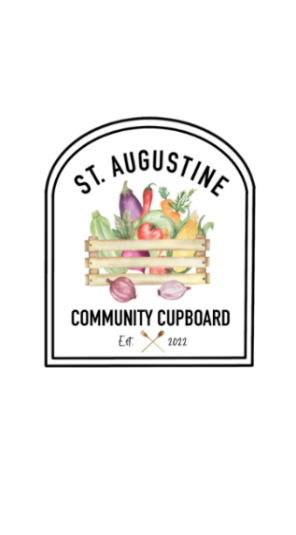 As we continue to serve the needs of our neighbors, we are seeking volunteers to assist in restocking shelves and assisting shoppers on the days we are open.  In         addition, we are in need of the following items: Toilet Paper																																																																																																								Canned MeatPaper Towels																																																																																																KetchupLaundry Detergent																																																																MustardDish Soap                               MayoCoffee       		                             Dog FoodTea	                                         Deodorant (Men and Women)Sugar																																																																																																																																											 Hand Soap (Pump Bottles)Creamer 																																																																																																																					 				Body Wash (Men and Women)Flour																																																																																																																																														 	Shampoo			    Kleenex 																																																																																																																													Boxed Potatoes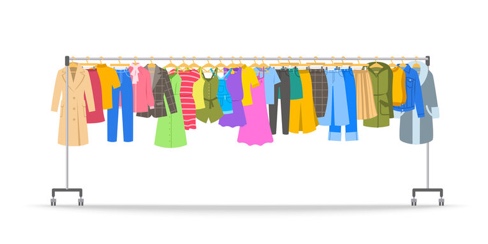 Community Closet 
Our Community Closet allows individuals to come and “shop” for clothing, bedding, and footwear items. 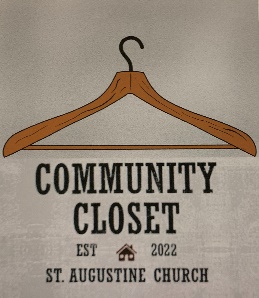  Thank you for your generous support of our clothing ministry, due to the overwhelming support of the community, we ask that you temporarily refrain from donating clothing until further notice to allow our volunteers to work through the current backlog we have. Please continue to support out cupboard ministry by donating food, household cleaning, and personal hygiene items. Your financial support is always appreciated as well.)Community Closet and CupboardHighlights by the Numbers♦ Served over 777 families in the month of March and 935 families in the month of April.♦ 127 new families came to shop during the month of March and 207 new families in the month of April ♦ On April 27th we set a record of 134 in one day(two hours)!♦ It takes at least 12-14 volunteers just to open the doors. As you can see the need is great and volunteers are greatly needed while we are open and during our closed hours to help sort and stock.We have also created an Amazon Wish List which can be found on our parish website, www.StAugustineCleveland.org. For more information or to volunteer please contact the Parish Office at (216) 781-5530 or email, outreach@staugustinecleveland.org.The PulseLast week Fr. Bill and myself had the opportunity to attend a symposium, A Praxis of Reconciliation: Trauma, Culture, and Spirituality at Catholic Theological Union. This two-day event explored the importance of understanding and recognizing trauma in all its forms. The trauma that is personal and intergenerational, trauma that has been caused by individuals and by the church, trauma that can easily be identified and trauma that has many layers. Recognizing that many of those we are blessed to serve carry the wounds of trauma we were drawn to attend the symposium. We were challenged to recognize the trauma carried by others and work to foster healing, justice, liberation and peace. Over the next several weeks we will continue to reflect on our experience and discern how we can put into practice some of the resources and programs used by others in creating a just society that seeks to restore reconciliation, peace and justice. As we embark on the favored summer season several programs and projects will begin on our parish grounds. I encourage you to register your child, and inform others, of our Vacation Bible School that will run for one-week beginning on June 5th. There is no fee for our Vacation Bible School. Our Rainbow Camp is always a summer favorite of children (and parents). Augustine Rainbow Camp serves children from 5 to 13 years of age who are Deaf or Hard-of-Hearing, those who have a disability, and those from the parish and neighborhood. We are accredited by the American Camping Association. Camp is quickly filling up so please be sure to register soon to ensure your child(ren) are included. During the summer work will begin on replacing the roof on our school building. After much patch work in the past, it was determined that a new roof was needed. Per diocesan policy several bids were received and presented to the Parish Council and Finance Committee for acceptance. The request has been sent to the Diocese for approval. We will let you know as soon as a start date has been selected.In addition to the roof needing replaced we will need to complete some much-needed tuck pointing work on the exterior of the school building over the next year. Your prayers and financial support in our ministries and capital repairs/improvements are greatly appreciated. Bob“A Closer Walk with Thee”Catholic Cemeteries Association Monthly Grief Support Our monthly grief support e-newsletter, provides much of the same helpful grief support information that is presented at the monthly meetings but can be enjoyed from the comfort of your home and from any device where you can access your email. This e-newsletter is emailed the first Tuesday of each month to any family/individual who has expressed an interest in our bereavement programs. To subscribe to this valued grief support resource, go to the signup form at https://bit.ly/ccabereavementbulletin or contact Rhonda at (216) 930-4866 or you can email her at: rabrams@clecem.orgSt. Rita of CasciaFeast Day: May 22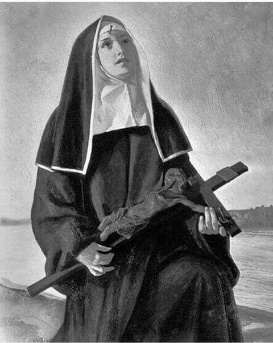 Like Elizabeth Ann Seton, Rita of Cascia was a wife, mother, widow, and member of a religious community. Her holiness was reflected in each phase of her life.Born at Roccaporena in central Italy, Rita wanted to become a nun but was pressured at a young age into marrying a harsh and cruel man. During her 18-year marriage, she bore and raised two sons. After her husband was killed in a brawl and her sons had died, Rita tried to join the Augustinian nuns in Cascia. Unsuccessful at first because she was a widow, Rita eventually succeeded.Over the years, her austerity, prayerfulness, and charity became legendary. When she developed wounds on her forehead, people quickly associated them with the wounds from Christ’s crown of thorns. She meditated frequently on Christ’s passion. Her care for the sick nuns was especially loving. She also counseled lay people who came to her monastery.Beatified in 1626, Rita was not canonized until 1900. She is the patron saint of difficult marriages, impossible causes, infertility, and parenthood.  H: HomilistThis Week’s Events of the ParishMonday:   	Links Council Meeting: 3 PM (Walsh Hall)                    Mass: 5:30 PM (Church)                    Rosary: 6 PM (Church) 	AA Meeting: 7:30 PM (Mylott Hall)Tuesday:  AA Meeting: 9:30 AM (Walsh Hall)                    St, Augustine Buckeye Deaf Seniors: 10 AM                     Mass: 5:30 PM (Church)  	Rosary: 6 PM (Church)                    AA Meeting: 7:30 PM (Mylott Hall)	Wednesday: Links: 3 PM (Walsh)                          Community Cupboard and Closet: 5 PM-7PM		      Mass: 5:30 PM (Church)														  Rosary: 6 PM (Church)                          Signing Hands: 6:30 PM	     AA Meeting: 6 PM (Mylott Hall)Thursday:	 St. Augustine Seniors: 12 Noon (Walsh Hall)                     Mass: 5:30 PM (Church)                      Rosary: 6 PM (Church) 	  AA Meeting: 7 PM (Mylott Hall) Friday:    Links: 3 PM (Walsh)                   Mass: 5:30 PM (Church)                   Rosary: 6 PM (Church)                    AA Meeting: 7:30 PM (Mylott Hall)Saturday: Community Cupboard and Closet: 11 AM – 2 PM                             Mass: 4:15 PM (Church)Sunday:   Mass: 8:30 AM (Church)                  Mass: 11 AM (Church) Parish Registration – Welcome new members! Please register by calling the parish office. Parishioners who are moving are asked to contact the office to update their informationBaptism – Baptisms may be scheduled at any time. Please call the parish office to make baptismal arrangements. Funerals – Please call the parish office to schedule funerals prior to publishing any information.Matrimony – Call the parish office to meet with a priest. Diocesan regulations require a minimum of 6 months preparation time. Care of the Sick – Notify the parish office of those who are hospitalized or homebound. Arrangements can be made for pastoral visits, the Sacrament of the Anointing of the Sick. We can also bring Holy Communion to the homebound. 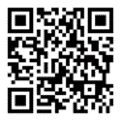 May 20th and 21stMay 20th and 21stMay 20th and 21stMay 20th and 21stSaturday4:15 PMSunday8:30 AMSunday11 AMPriestDeaconFr. Bill O’Donnell, C.PP.S (H)Deacon Chris DePenti No MassDue to the Cleveland Marathon RouteFr. Joe McNulty (H)Deacon Chris DePenti LectorsSteve Slyzczuk No Mass Jean MendisMary PelleyExtraordinary Ministers of  the Blessed SacramentTheresa OrtizBonnie RobertsonNo MassJohn KowalchikNora KowalchikKate SlosarMay 27th and 28thMay 27th and 28thMay 27th and 28thMay 27th and 28thSaturday4:15 PMSunday8:30 AMSunday11 AMPriestDeaconFr. Ben Jimenez, SJ (H)Fr. Bill O’Donnell, C.PP.S (H)Deacon Chris DePentiFr. Ben Jimenez, SJ (H)LectorsMichelle Rivera Fran DiDonato Karen HalupnikPat TakacsExtraordinary Ministers of  the Blessed SacramentBob DudaMagdaleno RiveraPat Abraham David MurrayChristina HowardJean MendisAlana Ortiz